2023 – 2025 Nursing Award ProjectNAME OF PROJECT_________________________________________        			DATE___________________PROJECT LEADER__________________________________________Please fill in the project timeline below:Please describe the project step by step for each specific objective and mark with “X” the appropriate box when the action will take place.Intermediate report						Year 1 report 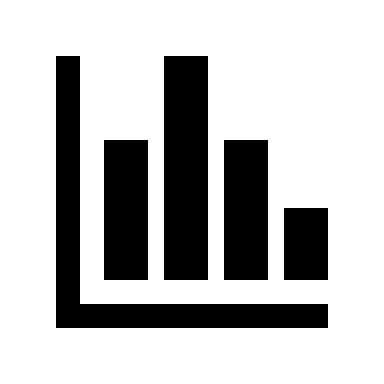 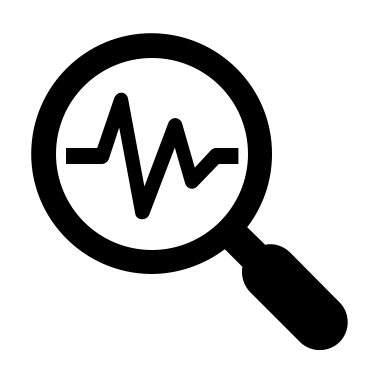 						                              Year 2 report																		Final reportActivities implementation timeline for each SMART GOALActivities implementation timeline for each SMART GOALActivities implementation timeline for each SMART GOALActivities implementation timeline for each SMART GOALActivities implementation timeline for each SMART GOALActivities implementation timeline for each SMART GOALActivities implementation timeline for each SMART GOALActivities implementation timeline for each SMART GOALActivities implementation timeline for each SMART GOALActivities implementation timeline for each SMART GOALActivities implementation timeline for each SMART GOALActivities implementation timeline for each SMART GOALActivities implementation timeline for each SMART GOAL202320232023202320232023202420242024202420242024JulyAug.Sept.Oct.Nov.Dec.Jan.Feb.Mar.Apr.MayJuneSmart Goal 11. action2. action3. action4. actionSmart Goal 21. action2. action3. action4. actionSmart Goal 31. action2. action 3. action4. actionSmart Goal 41. action2. action3. action4. actionActivities implementation timeline for each SMART GOALActivities implementation timeline for each SMART GOALActivities implementation timeline for each SMART GOALActivities implementation timeline for each SMART GOALActivities implementation timeline for each SMART GOALActivities implementation timeline for each SMART GOALActivities implementation timeline for each SMART GOALActivities implementation timeline for each SMART GOALActivities implementation timeline for each SMART GOALActivities implementation timeline for each SMART GOALActivities implementation timeline for each SMART GOALActivities implementation timeline for each SMART GOALActivities implementation timeline for each SMART GOAL202420242024202420242024202520252025202520252025JulyAug.Sept.Oct.Nov.Dec.Jan.Feb.Mar.Apr.MayJuneSmart Goal 11. action2. action3. action4. actionSmart Goal 21. action2. action3. action4. actionSmart Goal 31. action2. action 3. action4. actionSmart Goal 41. action2. action3. action4. actionActivities implementation timeline for each SMART GOALActivities implementation timeline for each SMART GOALActivities implementation timeline for each SMART GOALActivities implementation timeline for each SMART GOALActivities implementation timeline for each SMART GOALActivities implementation timeline for each SMART GOALActivities implementation timeline for each SMART GOALActivities implementation timeline for each SMART GOALActivities implementation timeline for each SMART GOALActivities implementation timeline for each SMART GOALActivities implementation timeline for each SMART GOALActivities implementation timeline for each SMART GOALActivities implementation timeline for each SMART GOAL202520252025202520252025202620262026202620262026JulyAug.Sept.Oct.Nov.Dec.Jan.Feb.Mar.Apr.MayJuneSmart Goal 11. action2. action3. action4. actionSmart Goal 21. action2. action3. action4. actionSmart Goal 31. action2. action 3. action4. actionSmart Goal 41. action2. action3. action4. action